4-Front Architecture  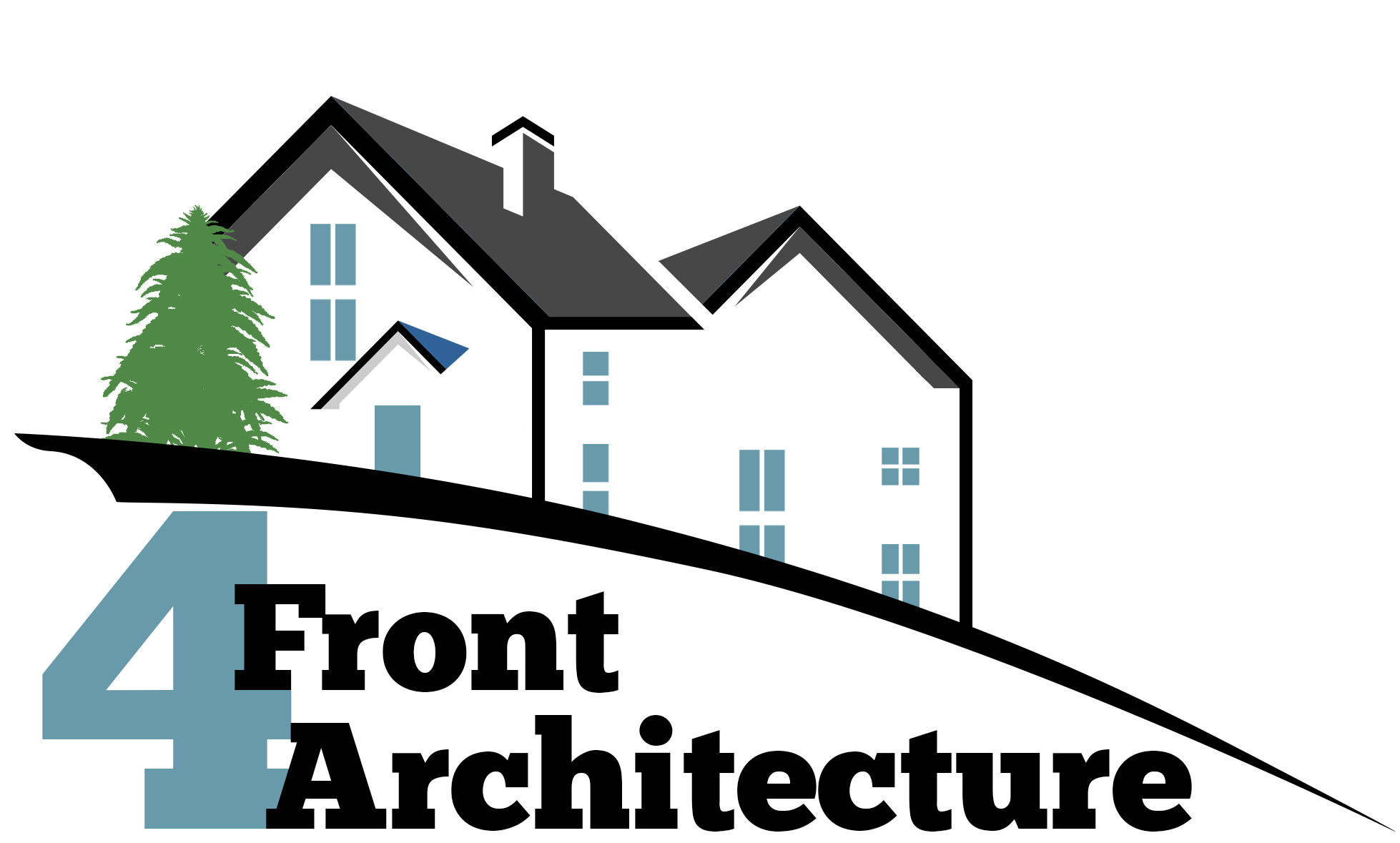 With reference to Planning Application Reference number: 19/00763/HSE, please find submitted the discharge of conditions application for conditions 3Condition 3With regard to the facing materials the bricks to be used shall be the demolished bricks, cleaned up and reused, please see photo below.  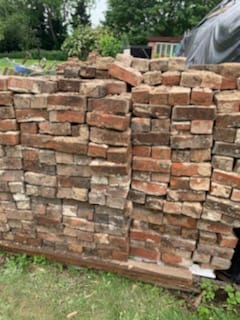 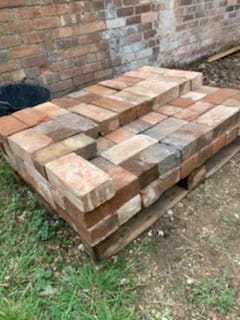 The timber will be natural Oak from a Local Saw Mill.The roof tiles will match the existing dwellingI trust all is correct, but should you require any further information then please do not hesitate to contact me.Yours,A.J.Cresswell MCIOB,Bsc.honsEast View  82 Pitt Street  Eckington   Sheffield  S21 4EZEast View  82 Pitt Street  Eckington   Sheffield  S21 4EZarchitecture.4front@gmail.com 